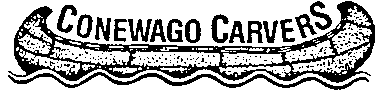 Show Committee MeetingMay 18, 2014; 1:00 pm2014 ShowThemeTablesAdmissionCompetitionPublicity SponsorshipsSilent AuctionOrnament Sale/RaffleDoor PrizesExhibitor BadgeFeature ArtistSigns BanquetNext Meeting: 	September 21, 1 pm; October 19, 1 pm